InterpellationMinska ohälsotalen hos unga vuxnaMånga unga vuxna (åldern 20-29 år) lider av psykisk ohälsa. Många gånger får de antidepressiva medel istället för samtalsbehandling.Hur har utfallet blivit för denna grupp på länets vårdcentraler? Har psykofarmaka minskat eller ökat de senare åren? Kan länets vårdcentraler erbjuda KBT till denna grupp?Katarina Gustavsson (KD)2015-08-13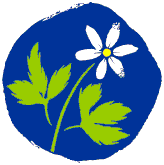 Kristdemokraterna